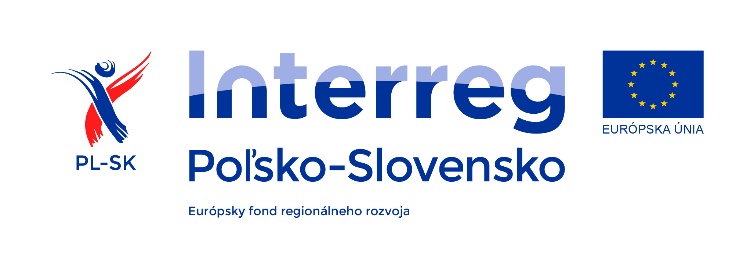 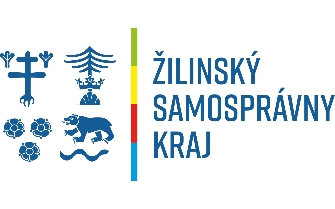 Príloha č. 13 ilustračná fotografia – spodnička - spodník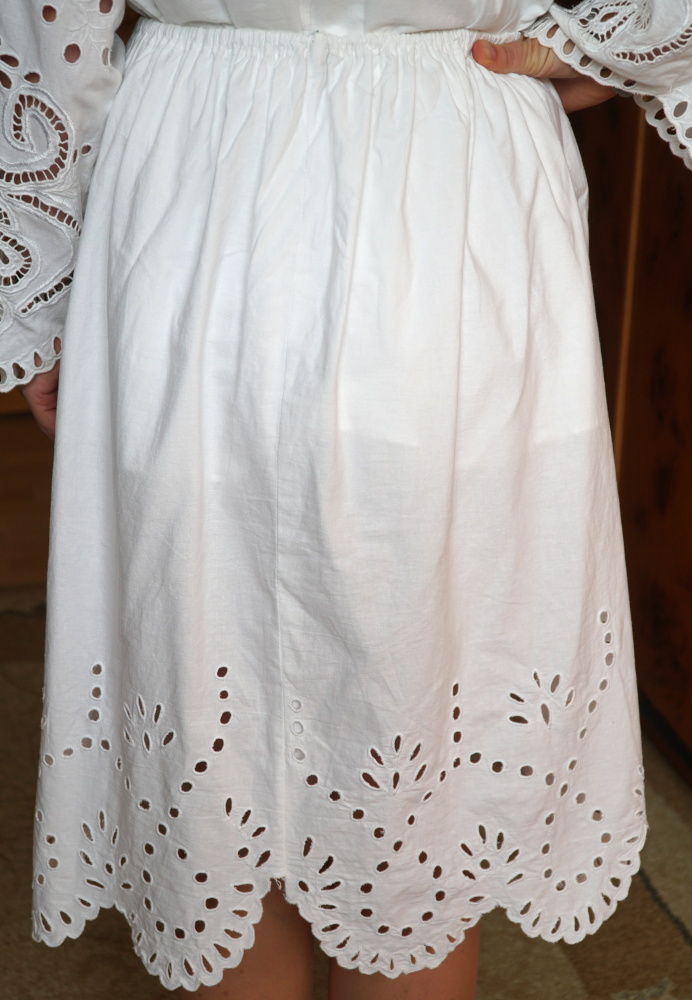 